Лепка в подготовительной группе «Фиалка в горшочке»Задачи.1. Образовательные: учить создавать изображения одних и тех же предметов по-разному, вариативными способами, закрепить правила работы с пластилином: раскатывать пласт, пользоваться стекой при оформлении жилок листьев, разминать, оформлять края лепестков, передавая им характерную форму.2. Развивающие: развивать навыки коллективного творчества. Расширять образные представления детей.3. Воспитательные:  воспитывать желание порадовать окружающих, создать для них что-то красивое. Вызывать чувство радости от созданного изображения.Материал для занятия.Для воспитателя: картинки фиалок, готовые образцы для показа.Для детей: пластилин разных цветов, стеки, клеенки, влажные салфетки, стаканчики из-под йогурта.Предварительная работа:Наблюдение за комнатными растениями в уголке природы.Рассматривание альбома «Цветы небывалой красоты».Чтение стихотворений: В. Федоров «Белая роза», А. Фет «Первый ландыш», И. Бунин «Полевые цветы».Проведение НОД на цветочную тематику.Ход занятия.1 часть. Организационная.Сюрпризный момент - получение письма от Настеньки из сказки «Аленький цветочек».«Здравствуйте, дети! Пишет вам Настенька из сказки «Аленький цветочек». Я услышала, что вы знакомы с различными  комнатными растениями. Я тоже хочу у себя в тридевятом царстве за морем океаном развести красивые цветы. Мне очень нравятся фиалки, они такие разноцветные и цветут круглый год. Не могли бы вы мне помочь?».2 часть . Игровая. Словесная игра «Назови цветок».Воспитатель показывает картинки с изображением комнатных растений, а дети называют их.3 часть. Решение проблемной ситуации: как помочь Настеньке?Воспитатель: Как же нам помочь Настеньке?Ответы детей.Воспитатель: Предлагаю слепить для нашей гостьи из сказочной страны фиалку из разноцветного пластилина. А сейчас мы немного отдохнем.4 часть. ФизкультминуткаЯ прошу подняться вас – это раз.Повернулась голова – это два.Руки вверх, вперед смотри – это три.Руки разведем пошире  - на четыре.С силой пальцы сжать, разжать – это пять.Всем ребятам тихо сесть – это шесть!5 часть. Рассматривание готового образца. Объяснение воспитателя.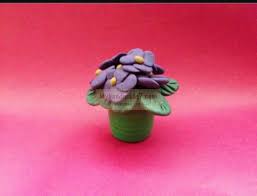 Воспитатель.  Сейчас давайте рассмотрим фиалку, которая получилась у меня. Кто может описать фиалку: из каких деталей она сделана, сколько у нее лепестков, какой формы листики, какого цвета пластилин нужно взять для самого цветка фиалки?Ответы детей.Воспитатель: Чтобы фиалка росла у нас в горшочке, нам понадобится стаканчик из-под йогурта или простой пластиковый стаканчик. Мы заполним его мятой бумагой или газетой, а сверху прикроем черным или коричневым пластилином (показ). И у нас получится горшочек с настоящей землей, в которой будет расти наша фиалка. Как вы думаете, что нужно сделать потом?Ответы детей.Воспитатель: Правильно, сначала нужно вылепить листики, а затем уже цветочки.Вызвать несколько детей для показа6 часть. Самостоятельная работа детей.Воспитатель: Давайте подготовим наши пальчики к работе.Пальчиковая гимнастика:Вырос высокий росточек в горшочке (Кисти рук сложены «бутоном».)Ласковым утром раскрыл лепесточки. (Пальцы рук разводятся в разныестороны как лепестки)Всем лепесткам красоту и питанье (Затем руки поворачиваются кистями  вниз.)Дружно дают под землей корешки.  В процессе деятельности детей воспитатель поощряет самостоятельность, аккуратность, творчество. Тем детям, которые затрудняются в работе, воспитатель оказывает помощь.7 часть. Выставка готовых работ .После самостоятельной работы дети рассматривают готовые работы.Воспитатель: Какие красивые фиалки у вас получились. Я предлагаю, чтобы они немного постояли у нас на подоконнике, а потом мы отправим их Настеньке в подарок.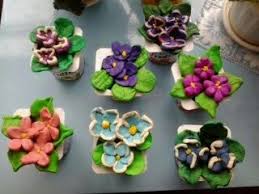 